17 апреля кадеты 1а и 1г класса МБОУ СОШ №37 вместе с классными руководителями Семенихиной Г. Н. и Кружилиной Е.А. посетили Пожарно-спасательную часть № 1 по Орловской области. Противопожарная пропаганда среди учащихся является одним из важных направлений в воспитательно-образовательном процессе.Благодаря такому мероприятию, как экскурсия в пожарную часть, дети не только пополняют свой багаж знаний - знакомятся с основными причинами пожаров, учатся осторожному обращению с огнем и умению действовать в случае возникновения пожара.
Обо всем, что есть в этой пожарной части нам рассказала начальник пресс-службы ГУ МЧС России по Орловской области подполковник вн. сл.Наталья Акулова
 Она вместе с ветеранами пожарной охраны и пожарными, которые в этот день были на службе провела для ребят интересную экскурсию по ПЧ. Зрелищное действие произошло в гараже пожарных машин. Ребятам продемонстрировали пожарно-спасательное оборудование, рассказали об имеющихся в распоряжении пожарной части служебных машинах, что с ними связано, как они работают.Впервые дети прокатились на пожарной машине.
Экскурсия прошла в дружеской атмосфере, дети получили много полезной информации о правилах пожарной безопасности из беседы с теми, кто ежедневно занимается тушением пожаров и спасением людей.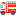 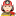 